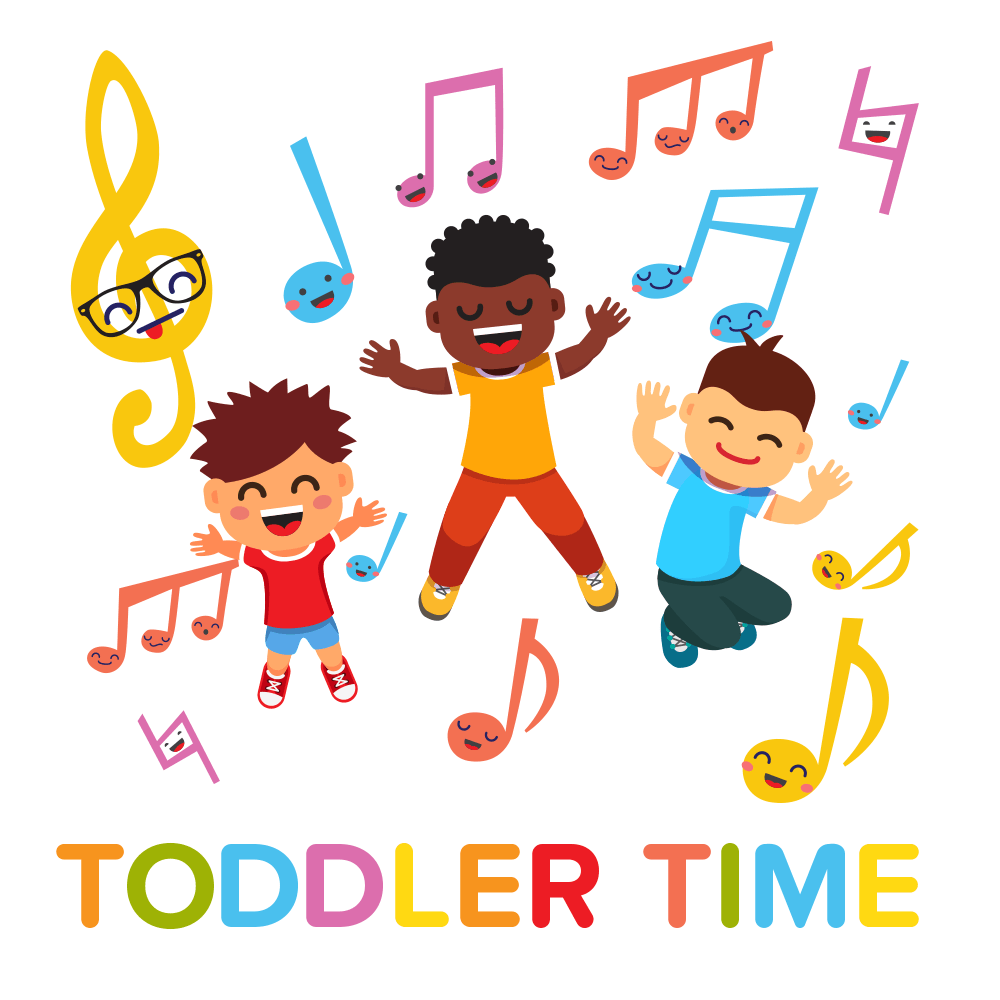 10:30 a.m. in the libraryThursday: Nov. 15th Birth to 4*Tuesday*: Nov. 20th all agesThursday: Nov.29th Birth to 4Thursday: Dec. 13th Birth to 4Thursday: Dec. 20th all agesThursday: Dec. 27th all ages